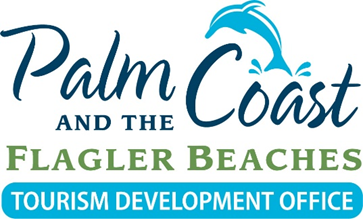 As a reminder, our revenue and other monthly reports are not received until mid to late month for the month prior which is why we must report October 2023 numbers for this report.  Tourist Development Tax RevenuesOctober  2023			    	     $306,502.58October  2022		                      	      $305,578.71	Change			                                        +0.3%Hotel & Resort Snapshot                                        Occupancy			    Average Daily RateOctober 2023  		 49.3%					$165.44			October 2022	  	 63.7%					$156.13		Change			 -22.6%					+ 6.0%Vacation Rental Snapshot: Airbnb & VRBO only                            		Average Listings		       Occupancy Rate	          Average Daily RateOctober 2023             	            1132			47%			   $ 306.00                       October 2022             	               970        		51%   			    $332.00Change		          	          +16.7%	                            -7.1%			       - 7.8%Total Sales on all AccommodationsOctober 2023			   	    $6,272,586.90October 2023			       	    $6,194,894.43	